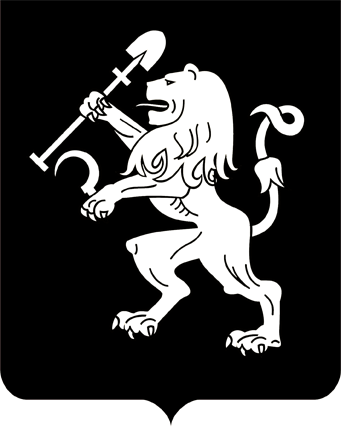 АДМИНИСТРАЦИЯ ГОРОДА КРАСНОЯРСКАПОСТАНОВЛЕНИЕО приватизации нежилых помещений по пр-ту Мира/ул. Вейнбаума, д. 59/26, пом. 4, 19В соответствии с Федеральными законами от 21.12.2001 № 178-ФЗ «О приватизации государственного и муниципального имущества»,               от 25.06.2002 № 73-ФЗ «Об объектах культурного наследия (памятниках истории культуры) народов Российской Федерации», решением Красноярского городского Совета от 21.12.2004 № 4-69 «О порядке и условиях приватизации муниципального имущества в городе Красноярске»,             решением Красноярского городского Совета депутатов от 31.10.2017             № В-253 «Об утверждении прогнозного плана (программы) приватизации муниципального имущества города Красноярска на 2018–2020 годы», руководствуясь ст. 41, 58, 59 Устава города Красноярска,ПОСТАНОВЛЯЮ:1. Приватизировать находящееся в муниципальной собственности  имущество в соответствии с перечнем согласно приложению 1, обремененное обязательствами по содержанию, сохранению и использованию объектов культурного наследия, включенных в реестр объектов культурного наследия, в соответствии с охранным обязательством, паспортом объекта культурного наследия, путем продажи единым лотом           на конкурсе с условиями согласно приложению 2.2. Установить начальную цену продажи муниципального имущества, указанного в приложении 1 к настоящему постановлению, на основании отчета независимого оценщика в размере 8 572 000 (восемь миллионов пятьсот семьдесят две тысячи) рублей, в том числе НДС.3. Департаменту муниципального имущества и земельных отношений администрации города разместить настоящее постановление                 на официальном сайте администрации города, а также на официальном сайте Российской Федерации для размещения информации о проведении торгов, определенном Правительством Российской Федерации.4. Департаменту муниципального заказа администрации города разместить информационное сообщение о продаже муниципального имущества на официальном сайте администрации города, а также                 на официальном сайте Российской Федерации для размещения информации о проведении торгов, определенном Правительством Российской Федерации.5. Контроль за исполнением настоящего постановления возложить на заместителя Главы города – руководителя департамента муниципального имущества и земельных отношений Павлович Н.Н.Глава города								        С.В. Еремин31.08.2018№ 558